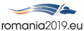 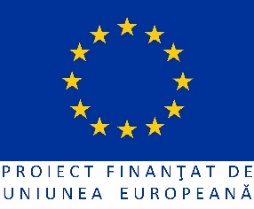 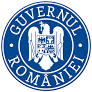 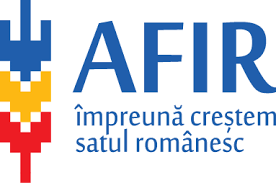 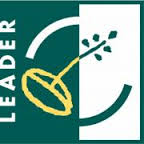 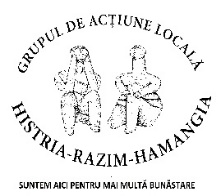                                                     GRUPUL DE ACȚIUNE LOCALĂ Histria-Razim-Hamangia                                                                                Cogealac str. Liliacului nr.1 județul Constanța                                                                          www. gal-histria.ro, email: gal_hrh16@yahoo.com                                                                                                      tel. 0735.004.002                                             HOTĂRÂREA  CONSILIULUI DIRECTOR                                                    Nr.44/ 24.06.2019                În urma Notei de atenționare nr. 14682/24.06.2019 primită din partea CRFIR Constanța, președintele GAL propune emiterea și aprobarea Eratei nr. 1/24.06.2019 la Raportul de selecție final nr. 14/12.12.2018                În acest sens Comitetul Director:                                                                A  P  R  O  B  Ă Erata nr.1/24.06.2019 la Raportul de selecție final nr.14/12.12.2018 corespunzător sesiunii 4/2018 a apelului de selecție pentru măsura 3/6A.Președinte Mirică Dumitru.........................................................................Membru Uță Dănuț I.I................................................................................                S.C. Opt MP S.R.L.........................................................................